Call to OrderRoll CallPRESENT
Commissioner Mike Calloway
Commissioner Johnny Turner
Commissioner Ashley Peters
Commissioner Antwain Downs
President Drew Keahey
Vice President Rodney Hutchins
Commissioner Kenneth Wilson
Commissioner Dick Zeagler
Commissioner Michelle Collum

ABSENT
Commissioner Dustin Morris
Commissioner Robert Neal HarwellOthers in attendance were: Mr. Perry Holmes, Winn Parish Police Jury; Mr. John Broadnax, Monroe, LA; Mr. Carlo Sciara Jr, Monroe, LA; Mr. James Durham, Purvis, MS; Ms. Susan Douglas, DOTD; Mr. Dylan McIntosh, DOTD; Mr. Max Tullos, CORP Vicksburg;  Mr. John Stringer, Executive Director, Tensas Basin Levee District; Mr. Brandon Waggoner, Assistant Director, Tensas Basin Levee District; Mr. Justin Holloway, Maintenance Supervisor, Tensas Basin Levee District; Mr. Jason McMillan, Levee District Police.PrayerPledge of AllegiancePresident Drew Keahey opened the meeting with prayer followed by the Pledge of Allegiance.Public Comment on Agenda ItemsAction1.	The following resolution was introduced by Commissioner Rodney Hutchins, seconded by 
Commissioner Ashley Peters, and passed unanimously by the Board of Commissioners of the Tensas Basin Levee District, after President Drew Keahey called for public comments and there were none, to-wit:

 					 RESOLUTION

WHEREAS, the Board of Commissioners of the Tensas Basin Levee District advertised for sale of surplus equipment:

2014 Ford F150 Extended Cab 4WD VIN#7171 Miles:117,358

WHEREAS, the time having arrived for the opening of bids, the following bids were received, opened and read aloud:

JJ Merchant bid $6,291.00Darly McCartney bid $5,600.00Ellis Truck bid $8,399.00Francis McLauren bid $7,029.99Caldwell Parish Sheriff Department bid $10,000.00Mark Holloway bid $9,505.00Paul Davis bid $13,161.00Lewis Xline bid $7,000.00We Buy Used Cars bid $13,500.00Catching Brothers bid $12,360.00John Broadnax bid $14,188.00Eddy Carr bid $7,100.00    
NOW, THEREFORE, BE IT RESOLVED that the Board of Commissioners of the Tensas Basin Levee District does hereby accept that certain bid of John Broadnax for $14,18.00 for 2014 Ford F150 Extended Cab 4WD VIN#7171 Miles:117,358.WHEREAS, the Board of Commissioners of the Tensas Basin Levee District advertised for sale of surplus equipment:2014 Ford F350 Crew Cab 4WD VIN#7593 Miles: 87,107WHEREAS, the time having arrived for the opening of bids, the following bids were received, opened and read aloud:JJ Merchant bid $18,779.00Clay McConnell bid $9,100.00Ellis Truck bid $14,899.00Darryl McCartney bid $10,800.00We Buy Used Cars bid $29,000.00Catching Brothers bid $15,360.00John Broadnax bid $18,711.00Eddy Carr bid $18,000.00    NOW, THEREFORE, BE IT RESOLVED that the Board of Commissioners of the Tensas Basin Levee District does hereby accept that certain bid of We Buy Used Cars for $29,000.00 for 2014 Ford F350 Crew Cab 4WD VIN#7593 Miles: 87,107.WHEREAS, the Board of Commissioners of the Tensas Basin Levee District advertised for sale of surplus equipment:2014 Ford F350 Crew Cab 4WD VIN#7591 Miles:109,915WHEREAS, the time having arrived for the opening of bids, the following bids were received, opened and read aloud:JJ Merchant bid $12,592.00Clay McConnell bid $7,100.00Ethan House bid $8,112.40Ellis Truck bid $13,800.00Darryl McCartney bid $9,400.00We Buy Used Cars bid $26,200.00Catching Brothers bid $15,360.00John Broadnax bid $18,711.00Eddy Carr bid $7,500.00    NOW, THEREFORE, BE IT RESOLVED that the Board of Commissioners of the Tensas Basin Levee District does hereby accept that certain bid of We Buy Used Cars for $26,200.00 for 2014 Ford F350 Crew Cab 4WD VIN#7591 Miles:109,915.WHEREAS, the Board of Commissioners of the Tensas Basin Levee District advertised for sale of surplus equipment:2014 Ford F350 Crew Cab 4WD VIN#7592 Miles:106,579WHEREAS, the time having arrived for the opening of bids, the following bids were received, opened and read aloud:JJ Merchant bid $14,679.00Francis McLauren bid $7,029.99Ellis Truck bid $12,799.00We Buy Used Cars bid $25,400.00Catching Brothers bid $15,360.00John Broadnax bid $18,711.00Eddy Carr bid $5,500.00    NOW, THEREFORE, BE IT RESOLVED that the Board of Commissioners of the Tensas Basin Levee District does hereby accept that certain bid of We Buy Used Cars for $25,400.00 for 2014 Ford F350 Crew Cab 4WD VIN#7592 Miles:106,579.WHEREAS, the Board of Commissioners of the Tensas Basin Levee District advertised for sale of surplus equipment:2015 John Deere 5075E 4WD VIN#6302 Hours:365 with Bush Hog WHEREAS, the time having arrived for the opening of bids, the following bids were received, opened and read aloud:JJ Merchant bid $30,891.00Darryl McCartney bid $38,000.00Joe McPhearson bid $44,550.00Claude Oglesby bid $35,552.00Ellis Truck bid $35,799.00Catching Brothers bid $38,360.00John Broadnax bid $26,814.00Eddy Carr bid $25,100.00Jeff Bayles bid $30,000.00    NOW, THEREFORE, BE IT RESOLVED that the Board of Commissioners of the Tensas Basin Levee District does hereby accept that certain bid of Joe McPhearson for $44,550.00 for 2015 John Deere 5075E 4WD VIN#6302 Hours:365 with Bush Hog.WHEREAS, the Board of Commissioners of the Tensas Basin Levee District advertised for sale of surplus equipment:2013 John Deere 7130 4WD VIN#10 Hours:676 with Alamo side cutter WHEREAS, the time having arrived for the opening of bids, the following bids were received, opened and read aloud:JJ Merchant bid $52,879.00Claude Oglesby bid $60,152.00Winn Parish Police Jury bid $49,924.49Ellis Truck bid $52,700.00Catching Brothers bid $42,360.00John Broadnax bid $49,533.00Eddy Carr bid $50,100.00Caroline Ellerby bid $30,000.00Brad McDowell bid $76,670.00    NOW, THEREFORE, BE IT RESOLVED that the Board of Commissioners of the Tensas Basin Levee District does hereby accept that certain bid of Brad McDowell for $76,670.00 for 2013 John Deere 7130 4WD VIN#10 Hours:676 with Alamo side cutter.WHEREAS, the Board of Commissioners of the Tensas Basin Levee District advertised for sale of surplus equipment:2016 John Deere 6110M 2WD VIN#6778 Hours:1,488 WHEREAS, the time having arrived for the opening of bids, the following bids were received, opened and read aloud:JJ Merchant bid $26,779.00Claude Oglesby bid $35,152.00Ellis Truck bid $36,800.00Catching Brothers bid $38,360.00John Broadnax bid $31,185.00Eddy Carr bid $28,500.00    NOW, THEREFORE, BE IT RESOLVED that the Board of Commissioners of the Tensas Basin Levee District does hereby accept that certain bid of Catching Brothers for $38,360.00 for 2016 John Deere 6110M 2WD VIN#6778 Hours:1,488.WHEREAS, the Board of Commissioners of the Tensas Basin Levee District advertised for sale of surplus equipment:2006 Ingersol Rand gas powered air compressor Serial#4524WHEREAS, the time having arrived for the opening of bids, the following bids were received, opened and read aloud:JJ Merchant bid $797.00Xline bid $300.00Catching Brothers bid $260.00John Broadnax bid $275.00Eddy Carr bid $250.00John Cornwell bid $325.00    NOW, THEREFORE, BE IT RESOLVED that the Board of Commissioners of the Tensas Basin Levee District does hereby accept that certain bid of JJ Merchant for $797.00 for 2006 Ingersol Rand gas powered air compressor Serial#4524.WHEREAS, the Board of Commissioners of the Tensas Basin Levee District advertised for sale of surplus equipment:2014 John Deere AC2-CH gas powered air compressor Serial#1653WHEREAS, the time having arrived for the opening of bids, the following bids were received, opened and read aloud:JJ Merchant bid $1392.0Xline bid $300.00Ellis Trucking bid $300.00Ethan House bid $353.50Joe Mcphearson bid $2,550.00-withdrawnCatching Brothers bid $260.00John Broadnax bid $275.00Eddy Carr bid $255.00John Cornwell bid $325.00Clay Mcconnell bid $450.00    NOW, THEREFORE, BE IT RESOLVED that the Board of Commissioners of the Tensas Basin Levee District does hereby accept that certain bid of JJ Merchant for $1,392.00 for 2014 John Deere AC2-CH gas powered air compressor Serial#1653.WHEREAS, the Board of Commissioners of the Tensas Basin Levee District advertised for sale of surplus equipment:Wayne 3 phase air compressor WHEREAS, the time having arrived for the opening of bids, the following bids were received, opened and read aloud:JJ Merchant bid $329.00Catching Brothers bid $200.00Eddy Carr bid $100.00    NOW, THEREFORE, BE IT RESOLVED that the Board of Commissioners of the Tensas Basin Levee District does hereby accept that certain bid of JJ Merchant for $329.00 for Wayne 3 phase air compressor.WHEREAS, the Board of Commissioners of the Tensas Basin Levee District advertised for sale of surplus equipment:John Deere AGH-SR14-3OJ Welderator Serial#6360WHEREAS, the time having arrived for the opening of bids, the following bids were received, opened and read aloud:JJ Merchant bid $1,791.00Xline bid $1,500.00Ellis Trucking bid $2,700.00Catching Brothers bid $760.00Eddy Carr bid $1,200.00Clay Mcconnell bid $700.00Hatten Tire bid $1,200.00Nathan Roark bid $700.00Joe Canal bid $800.00    NOW, THEREFORE, BE IT RESOLVED that the Board of Commissioners of the Tensas Basin Levee District does hereby accept that certain bid of Ellis Trucking for $2,700.00 for John Deere AGH-SR14-3OJ Welderator Serial#6360.WHEREAS, the Board of Commissioners of the Tensas Basin Levee District advertised for sale of surplus equipment:Lot #1 Set of 4 Michelin LT245-75R17 tiresWHEREAS, the time having arrived for the opening of bids, the following bids were received, opened and read aloud:Catching Brothers bid $210.00Eddy Carr bid $250.00Hatten Tire bid $280.00Joe Canal bid $203.00John Broadnax bid $277.00Paul Davis bid $281.00    NOW, THEREFORE, BE IT RESOLVED that the Board of Commissioners of the Tensas Basin Levee District does hereby accept that certain bid of Paul Davis for $281.00 for Lot #1 Set of 4 Michelin LT245-75R17 tires.WHEREAS, the Board of Commissioners of the Tensas Basin Levee District advertised for sale of surplus equipment:Lot #2 Set of 4 Michelin LT245-75R17 tiresWHEREAS, the time having arrived for the opening of bids, the following bids were received, opened and read aloud:Catching Brothers bid $210.00Hatten Tire bid $280.00Joe Canal bid $175.00John Broadnax bid $277.00Paul Davis bid $281.00Josh Cornwell bid $150.00    NOW, THEREFORE, BE IT RESOLVED that the Board of Commissioners of the Tensas Basin Levee District does hereby accept that certain bid of Paul Davis for $281.00 for Lot #2 Set of 4 Michelin LT245-75R17 tires.WHEREAS, the Board of Commissioners of the Tensas Basin Levee District advertised for sale of surplus equipment:Lot #3 Set of 4 Michelin LT245-75R17 tiresWHEREAS, the time having arrived for the opening of bids, the following bids were received, opened and read aloud:Catching Brothers bid $210.00Hatten Tire bid $280.00Joe Canal bid $132.00John Broadnax bid $277.00Paul Davis bid $281.00Darryl McCartney bid $120.00Xline bid $40.00    NOW, THEREFORE, BE IT RESOLVED that the Board of Commissioners of the Tensas Basin Levee District does hereby accept that certain bid of Paul Davis for $281.00 for Lot #3 Set of 4 Michelin LT245-75R17 tires.WHEREAS, the Board of Commissioners of the Tensas Basin Levee District advertised for sale of surplus equipment:Lot #4 Set of 4 Michelin LT245-75R17 tiresWHEREAS, the time having arrived for the opening of bids, the following bids were received, opened and read aloud:Catching Brothers bid $210.00Hatten Tire bid $280.00Joe Canal bid $126.00John Broadnax bid $277.00Paul Davis bid $281.00    NOW, THEREFORE, BE IT RESOLVED that the Board of Commissioners of the Tensas Basin Levee District does hereby accept that certain bid of Paul Davis for $281.00 for Lot #4 Set of 4 Michelin LT245-75R17 tires.WHEREAS, the Board of Commissioners of the Tensas Basin Levee District advertised for sale of surplus equipment:1 pallet of bricks WHEREAS, the time having arrived for the opening of bids, the following bids were received, opened and read aloud:Ethan House bid $40.00Joe Canal bid $103.00Xline bid $100.00Josh Cornwell bid $125.00    NOW, THEREFORE, BE IT RESOLVED that the Board of Commissioners of the Tensas Basin Levee District does hereby accept that certain bid of Josh Cornwell for $125.00 for 1 pallet of bricks.WHEREAS, the Board of Commissioners of the Tensas Basin Levee District advertised for sale of surplus equipment:Pallet#1 of Assorted John Deere Tractor weights WHEREAS, the time having arrived for the opening of bids, the following bids were received, opened and read aloud:Ethan House bid $101.30JJ Merchant bid $127.00John Broadnax bid $225.00Ellis Trucking bid $525.00-RejectedCatching Brothers bid $860.00Josh Cornwell bid $125.00    NOW, THEREFORE, BE IT RESOLVED that the Board of Commissioners of the Tensas Basin Levee District does hereby accept that certain bid of Catching Brothers for $860.00 for Pallet#1 of Assorted John Deere Tractor weights.WHEREAS, the Board of Commissioners of the Tensas Basin Levee District advertised for sale of surplus equipment:Pallet#2 of Assorted John Deere Tractor weights WHEREAS, the time having arrived for the opening of bids, the following bids were received, opened and read aloud:Ethan House bid $101.00JJ Merchant bid $127.00John Broadnax bid $225.00Catching Brothers bid $1060.00Josh Cornwell bid $110.00    NOW, THEREFORE, BE IT RESOLVED that the Board of Commissioners of the Tensas Basin Levee District does hereby accept that certain bid of Catching Brothers for $1060.00 for Pallet#2 of Assorted John Deere Tractor weights.Naomi Eppinette							Drew Keahey
Secretary   				                    			President	
The following resolution was introduced by Commissioner Mike Calloway, seconded by Commissioner Johnny Turner, and passed unanimously by the Board of Commissioners of the Tensas Basin Levee District, after President Drew Keahey called for public comments and there were none, to-wit:RESOLUTION     WHEREAS, the Board of Commissioners of the Tensas Basin Levee District advertised forfurnishing of road diesel fuel, off road diesel fuel and unleaded gasoline commencing July 01, 2021 and ending June 30, 2022 for Monroe, Louisiana and Jonesville, Louisiana areas.     WHEREAS, the time having arrived for the opening of bids the following bid was received opened and read aloud:      McCartney Oil Co., P. O. Box 656, Jonesville, La. 71343 bid $.09 per gallon above OPIS Daily Index for unleaded regular gasoline, off road use diesel fuel and road use diesel for Jonesville, La. and Monroe, La     NOW, THEREFORE, BE IT RESOLVED that the Board of Commissioners of the Tensas Basin Levee District does hereby accept that certain bid of McCartney Oil and Supply of $.09 per gallon above OPIS Daily Index for road diesel fuel, off road diesel fuel and unleaded regular  gasoline.Naomi Eppinette							Drew KeaheySecretary								PresidentThe following resolution was introduced by Commissioner Mike Calloway, seconded by Commissioner Johnny Turner, and passed unanimously by the Board of Commissioners of the Tensas Basin Levee District, after President Drew Keahey called for public comments and there were none, to-wit:RESOLUTION     WHEREAS, the Board of Commissioners of the Tensas Basin Levee District advertised forfurnishing of road diesel fuel, off road diesel fuel and unleaded gasoline commencing July 01, 2021 and ending June 30, 2022 for Arkansas City, Arkansas areas.     WHEREAS, the time having arrived for the opening of bids the following bid was received opened and read aloud:      Scott Petroleum, P. O. Box 668, Lake Village, Arkansas 71653 bid $.31 per gallon above OPIS Daily Index for unleaded regular gasoline, off road use diesel and road use diesel for Arkansas City, Arkansas area.NOW, THEREFORE, BE IT RESOLVED that the Board of Commissioners of the Tensas Basin Levee District does hereby accept that certain bid of Scott Petroleum of $.31 per gallon above OPIS Daily Index for road diesel fuel, off road diesel fuel and unleaded regular  gasoline.Naomi Eppinette							Drew KeaheySecretary								PresidentThe following resolution was introduced by Commissioner Rodney Hutchins, seconded by  Commissioner Kenneth Wilson, and passed unanimously by the Board of Commissioners of the Tensas Basin Levee District, after President Drew Keahey called for public comments and there were none, to-wit:					RESOLUTION     WHEREAS, the Board of Commissioners of the Tensas Basin Levee District advertised for the official journal for fiscal year 2021-2022.     WHEREAS, the time having arrived for the opening of bids, the following bid was received, opened and read aloud:     Richland Beacon News bid $4.80 per column inch being one column wide by one inch tall.     NOW, THEREFORE, BE IT RESOLVED that the Board of Commissioners of the Tensas Basin Levee District does hereby accept that certain bid of Richland Beacon News of $4.80 per one column wide by one inch tall.  Naomi Eppinette							Drew Keahey Secretary								PresidentThe following resolution was introduced by Commissioner Rodney Hutchins, seconded by  Commissioner Michelle Collum, and passed unanimously by the Board of Commissioners of the Tensas Basin Levee District, after President Drew Keahey called for public comments and there were none, to-wit:WHEREAS, the Board of Commissioners of the Tensas Basin Levee District advertised for surface leasing for five year period for hunting purposes the following:RICHLAND PARISH:  Section 27, Township 17 North, Range 8 East, containing 38.91 acres more or less.      WHEREAS, the time having arrived for the opening of bids, the following bids were received, opened and read aloud:	 Charles Cureington bid $30.00 per acre per year 	 Roy Ellie bid $20.50 per acre per year NOW, THEREFORE, BE IT RESOLVED that the Board of Commissioners of the Tensas Basin Levee District does hereby accept that certain bid of Charles Cureington bid $30.00 per acre per year for a five year period.WHEREAS, the Board of Commissioners of the Tensas Basin Levee District advertised for surface leasing for five year period for hunting purposes the following:CATAHOULA PARISH:  Section 21, Township 4 North, Range 6 East, containing 52.40 acres more or less.      WHEREAS, the time having arrived for the opening of bids, the following bids were received, opened and read aloud:	 Terry Deshotel bid $34.25 per acre per year  Joe McPherson bid $35.00 per acre per year 	 Roy Ellie bid $10.00 per acre per year NOW, THEREFORE, BE IT RESOLVED that the Board of Commissioners of the Tensas Basin Levee District does hereby accept that certain bid of Joe McPherson bid $35.00 per acre per year for a five year period.Naomi Eppinette							Drew Keahey Secretary								President2.The following resolution was introduced by Commissioner Mike Calloway, seconded by
Commissioner Johnny Turner and passed unanimously by the Board of Commissioners of
the Tensas Basin Levee District, after President Drew Keahey called for public comments
and there were none, to-wit: RESOLUTION     NOW THEREFORE, BE IT RESOLVED that the Board of Commissioners of the Tensas 
Basin Levee District does hereby declare that the reading of the minutes of the regular meeting of May 11, 2021 is hereby dispensed with and declared approved as published in the official journal of this board, The Richland Beacon News.

Naomi Eppinette							Drew Keahey
Secretary   				                    			President	
3.The following resolution was introduced by Commissioner Ashley Peters, seconded by 
Commissioner Johnny Turner and passed unanimously by the Board of Commissioners of the Tensas Basin Levee District, after President Drew Keahey called for public comments and there were none, to-wit:RESOLUTION     NOW, THEREFORE, BE IT RESOLVED that the Board of Commissioners of the Tensas 
Basin Levee District does hereby approve all bills approved by the claims committee for May 2021.

Naomi Eppinette							Drew Keahey		
Secretary								President
4.The following resolution was introduced by Commissioner Mike Calloway, seconded by 
Commissioner Johnny Turner and passed unanimously by the Board of Commissioners of the Tensas Basin Levee District, after President Drew Keahey called for public comments and there were none, to-wit:RESOLUTION     NOW, THEREFORE, BE IT RESOLVED that the Board of Commissioners of the Tensas Basin Levee District does authorize the President and Secretary to advertise for bids to purchase 

West Monroe Pump Station Repairs(Lenwil and Papermill)

NOW, THEREFORE, BE IT RESOLVED, sealed bids shall be received at the office of the Board of Commissioners of the Tensas Basin Levee District up to 2:00 P. M., July 7, 2021 at  505 District Drive, Monroe, La. 71202-6862 at which time they shall be opened and read aloud. 

Naomi Eppinette							Drew Keahey		
Secretary								President
Requests5.	The following resolution was introduced by Commissioner Johnny Turner, seconded by Commissioner Rodney Hutchins, and passed unanimously by the Board of Commissioners of the Tensas Basin Levee District, after President Drew Keahey called for public comments and there were none, to-wit:BUDGET  REVENUES:		     2020-2021			AMEND		   FINAL BUDGET	
  Ad Valorem Taxes    3,582,000.00			2,418,000.00			 6,000,000.00
  State Revenue Sharing  70,000.00		    15,000.00		   	     85,000.00
  Federal Funds                      0.00			    20,000.00			     20,000.00
  State Funds		              0.00			   110,000.00			   110,000.00	
  Interest		    211,000.00			  -111,000.00			   100,000.00
  Royalties and Leases   200,000.00					              200,000.00
  Investments	    -210,000.00						  -210,000.00
  Intergovernmental	     900,000.00			   -50,000.00			   850,000.00	
 Miscellaneous	     117,200.00			   168,300.00			   285,500.00	

TOTAL REVENUES:    4,870,200.00			2,570,300.00		           7,440,500.00

EXPENDITURES:
  Personnel Services 3,753,500.00						            3,753,500.00	
  Travel		    30,000.00			  -24,000.00			        6,000.00
  Operating Services	1,068,500.00			  -68,500.00	       		  1,000,000.00
  Supplies	             318,000.00			-118,000.00		  	     200,000.00
  Professional              46,000.00			    9,000.00			      55,000.00	
  Capital Outlay       4,738,500.00			 				 4,738,500.00

TOTAL EXPENDITURES
                            9,954,500.00			-201,500.00		           9,753,000.00		
Excess (Deficiency) Of Revenues Over Expenditures    
  		 (5,084,300.00)		        2,368,800.00		          (2,312,500.00)

Fund Balance, Beginning Of Year	
		  6,347,880.00			1,454,216.00				4,893,664.00	

Fund Balance, End of Year		
                     1,263,580.00			821,084.00				2,497,664.00			6.	The following resolution was introduced by Commissioner Rodney Hutchins, seconded by Commissioner Kenneth Wilson, and passed unanimously by the Board of Commissioners of the Tensas Basin Levee District, after President Drew Keahey called for public comments and there were none, to-wit:                                                                                                                                                                                                    BUDGET2021-2022REVENUES:										
  Ad Valorem Taxes						6,000,000.00
  State Revenue Sharing					     80,000.00
  Interest							   200,000.00
  Royalties and Leases					   200,000.00
  Investments						  -210,000.00	
  Intergovernmental						   900,000.00
  Miscellaneous						   125,000.00

     TOTAL REVENUES:				           7,295,000.00

EXPENDITURES:
  Personal Services						 3,700,000.00
  Travel							     30,000.00
  Operating Services						 1,000,000.00
  Supplies						              300,000.00
  Professional						     45,000.00
  Capital Outlay					            4,738,500.00

     TOTAL EXPENDITURES			            	9,813,500.00

Excess (Deficiency) Of Revenues Over Expenditures       (2,518,500.00)

Fund Balance, Beginning Of Year				4,893,664.00			

Fund Balance, End of Year					2,375,164.00											
Total revenues estimated at $7,295,000.00. Fund balance at beginning of year estimated at $4,893,664.00 making total revenues of $12,188,664.00 with expenditures estimated at $9,813,500.00 leaving an unobligated estimated fund balance of $2,375,164.00
Purchase of fixed assets is set at $4,738,500.00 with $4,000,000.00 being set for capital improvements to levees and/or flood fight.
Fund balance is estimated to decrease to approximately $1,263,580.00 due to levee improvements/repairs//flood fight and purchase of capital items.  If the $4,000,000.00 is not spent during 2021-22, there should be a fund balance at year’s end of $5,263,580.00.
PresentationsItems for DiscussionUpdate on Levee ProjectsMr. Brandon Waggoner gave updates on PL84-99 Levee Projects. All 2016 projects are complete and the 2018 projects are in negations with land owners to begin work. Financial StatementsPublic CommentMr. Drew Keahey thanked the maintenance department for the conservative spending and taking great care of our equipment.Mr. Rodney Hutchins also thanked the maintenance department for taking great care of the equipment, stated that is the reason we have successful sale of our surplus equipment.Adjourn 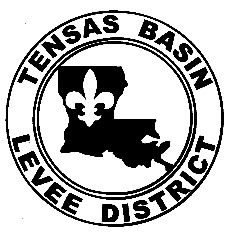 Tensas Basin Levee District Regular MeetingBoard of CommissionersTuesday, June 08, 2021 at 9:30 AM505 District Drive Monroe, LAMinutesMinutesIn compliance with the Americans With Disabilities Act, individuals needing special accommodations / during this meeting should notify the Tensas Basin Levee District Board of Commissioners at 318-323-1130 at least three working days before the meeting.In compliance with the Americans With Disabilities Act, individuals needing special accommodations / during this meeting should notify the Tensas Basin Levee District Board of Commissioners at 318-323-1130 at least three working days before the meeting.